   Принято на сессииСовета депутатов 23.04.2021Р Е Ш Е Н И Ер.п. Усть-Абаканот 26 апреля  2021 г.                                                                                           № 9О внесении изменений в Порядок формирования и использования бюджетных ассигнований муниципального дорожного фонда Усть-Абаканского района, утвержденный Решением Совета депутатов Усть-Абаканского района Республики Хакасия от 19.12.2013 № 97На основании ходатайства Главы Усть-Абаканского района Республики Хакасия, в соответствии со статьями 23,64 Устава муниципального образования Усть-Абаканский район, Совет депутатов Усть-Абаканского района Республики ХакасияРЕШИЛ:1. Внести в Порядок формирования и использования бюджетных ассигнований муниципального дорожного фонда Усть-Абаканского района, утвержденный Решением  Совета депутатов Усть-Абаканского Республики Хакасия от 19.12.2013 № 97 (в ред. от 23.12.2019), следующие изменения:1.1. Подпункт 1 пункта 3.1 Порядка изложить в следующей редакции:«1) осуществление полномочий в области дорожной деятельности в соответствии с законодательством Российской Федерации и муниципальными правовыми актами администрации Усть-Абаканского района:- капитальный ремонт, ремонт и содержание автомобильных дорог общего пользования местного значения  и искусственных сооружений на них на основании нормативов финансовых затрат;- строительство и реконструкция автомобильных дорог общего пользования местного значения и искусственных сооружений на них (включая разработку документации по планировке территории в целях размещения автомобильных дорог, инженерные изыскания, разработку проектной документации, проведение необходимых экспертиз, выкуп земельных участков и подготовку территории строительства);- обустройство автомобильных дорог общего пользования местного значения в целях повышения безопасности дорожного движения с учетом проектов, схем и иной документации по организации дорожного движения и анализа аварийности;- обеспечение транспортной безопасности объектов дорожного хозяйства;-  разработка комплексных схем организации дорожного движения; - паспортизация автомобильных дорог и искусственных сооружений;-диагностика, обследование и оценка технического состояния автомобильных дорог и искусственных сооружений; текущие и периодические осмотры, обследования и испытания искусственных сооружений; оценка качества содержания автомобильных дорог и дорожных сооружений; аудит безопасности дорожного движения; оценка освещённости автомобильных дорог;- реализация мероприятий по восстановлению автомобильных дорог общего пользования  местного значения при ликвидации последствий чрезвычайных ситуаций;- ремонт и содержание элементов автомобильных дорог;- приобретение дорожно-строительной техники, необходимой для осуществления дорожной деятельности;- оформление прав собственности на действующую сеть автомобильных дорог общего пользования местного значения и земельные участки под ними, в том числе на автомобильные дороги общего пользования местного значения и сооружений на них.».1.2.  Пункт 3.2 Порядка  изложить в следующей редакции:«3.2.Полномочия главного распорядителя бюджетных средств дорожного фонда осуществляют:-в отношении автомобильных дорог местного значения вне границ населенных пунктов в границах муниципального района, автомобильных дорог местного значения в границах населенных пунктов поселения, при условии заключения соглашений о передаче полномочий на исполнение указанных мероприятий – Управление жилищно-коммунального хозяйства и строительства администрации Усть-Абаканского района Республики Хакасия и Управление имущественных отношений администрации Усть-Абаканского района;- в части предоставления иных межбюджетных трансфертов в бюджеты муниципальных образований поселений – Управление финансов и экономики администрации Усть-Абаканского района.».2. Настоящее решение вступает в силу после его официального опубликования.3. Направить настоящее решение для подписания и опубликования в газете  «Усть-Абаканские известия официальные» Главе Усть-Абаканского района Республики Хакасия Е.В. Егоровой.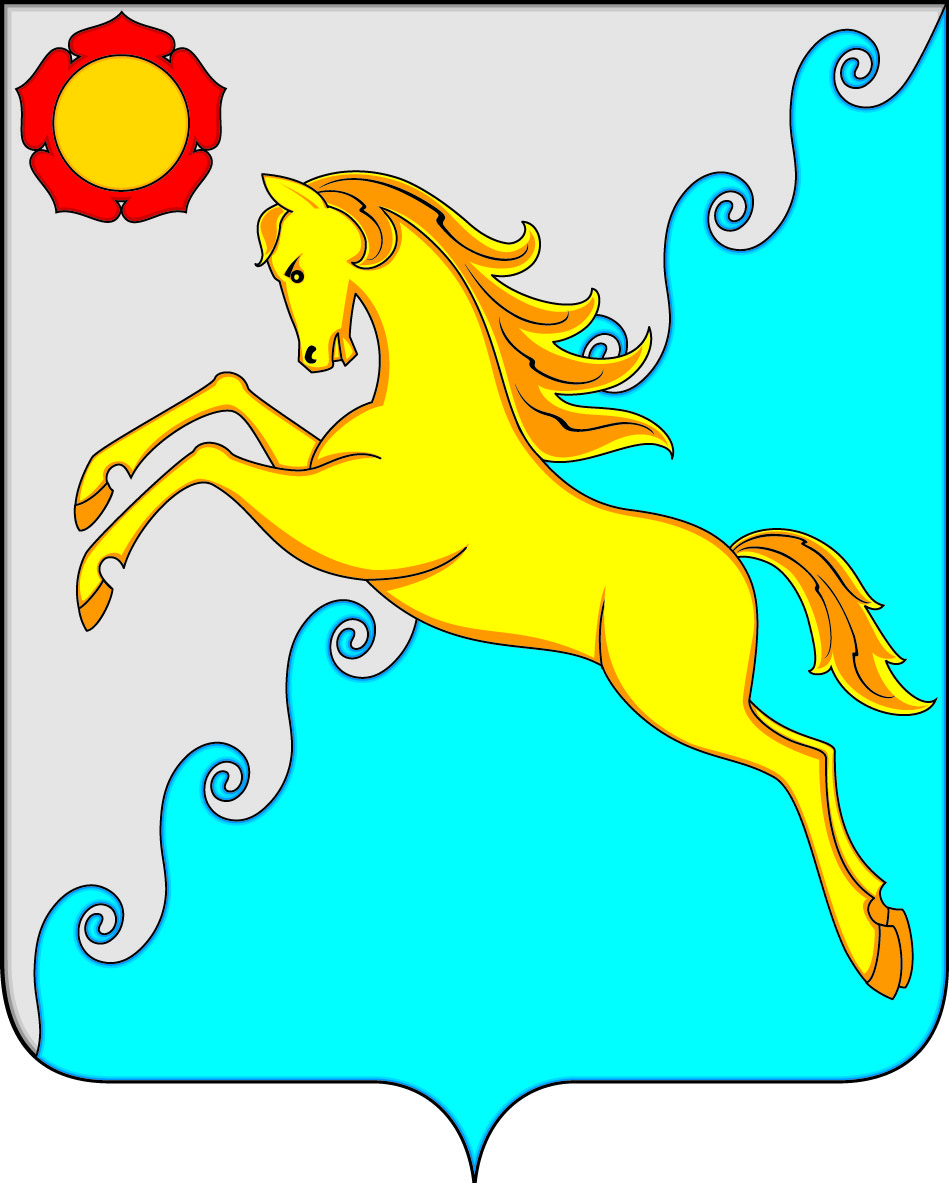 СОВЕТ ДЕПУТАТОВУСТЬ-АБАКАНСКОГО РАЙОНА РЕСПУБЛИКИ ХАКАСИЯПредседатель Совета депутатов Усть-Абаканского района_____________ В.М. ВладимировГлава Усть-Абаканского района______________ Е.В. Егорова